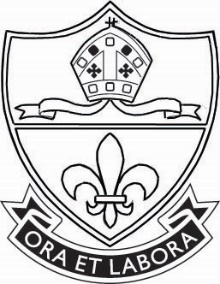 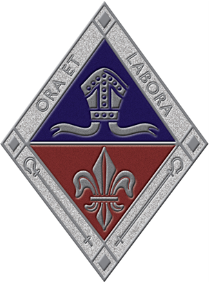 CANON SLADE SCHOOLBradshaw BrowBL2 3BPTelephone: 01204 333343Fax: 01204 333340Email: jobs@canon-slade.bolton.sch.ukMathematics TeacherClosing Date for Applications:   Monday 30th October 2017 at 9.00amInterview Date:  Tuesday 31st October 2017Canon Slade SchoolJob DescriptionCanon Slade SchoolPerson Specification for the post of Mathematics Teacher  Job Title:Job Title:TeacherReporting to:Head of DepartmentDepartment:Department:MathematicsLevel/Salary Range:M1 – UPS 3Safer Recruitment StatementSafer Recruitment StatementSafer Recruitment StatementSafer Recruitment StatementSafer Recruitment StatementCanon Slade School is committed to safeguarding and promoting the welfare of children and young people and expects all staff and volunteers to share this commitment.Canon Slade School is committed to safeguarding and promoting the welfare of children and young people and expects all staff and volunteers to share this commitment.Canon Slade School is committed to safeguarding and promoting the welfare of children and young people and expects all staff and volunteers to share this commitment.Canon Slade School is committed to safeguarding and promoting the welfare of children and young people and expects all staff and volunteers to share this commitment.Canon Slade School is committed to safeguarding and promoting the welfare of children and young people and expects all staff and volunteers to share this commitment.All staff at  are required to:All staff at  are required to:All staff at  are required to:All staff at  are required to:All staff at  are required to:uphold and promote the school’s vision and aims outlined in the Mission Statement and School Development Planuphold and promote the Christian ethos of the schoolsupport and contribute to the achievement of our pupils academically and pastorallysupport and contribute to the school’s responsibility for safeguarding pupilsundertake professional training to enhance personal development and job performance;maintain high professional standards of attendance, punctuality, appearance, conduct and positive relationships with all pupils, parents/carers, colleagues and governors.uphold and promote the school’s vision and aims outlined in the Mission Statement and School Development Planuphold and promote the Christian ethos of the schoolsupport and contribute to the achievement of our pupils academically and pastorallysupport and contribute to the school’s responsibility for safeguarding pupilsundertake professional training to enhance personal development and job performance;maintain high professional standards of attendance, punctuality, appearance, conduct and positive relationships with all pupils, parents/carers, colleagues and governors.uphold and promote the school’s vision and aims outlined in the Mission Statement and School Development Planuphold and promote the Christian ethos of the schoolsupport and contribute to the achievement of our pupils academically and pastorallysupport and contribute to the school’s responsibility for safeguarding pupilsundertake professional training to enhance personal development and job performance;maintain high professional standards of attendance, punctuality, appearance, conduct and positive relationships with all pupils, parents/carers, colleagues and governors.uphold and promote the school’s vision and aims outlined in the Mission Statement and School Development Planuphold and promote the Christian ethos of the schoolsupport and contribute to the achievement of our pupils academically and pastorallysupport and contribute to the school’s responsibility for safeguarding pupilsundertake professional training to enhance personal development and job performance;maintain high professional standards of attendance, punctuality, appearance, conduct and positive relationships with all pupils, parents/carers, colleagues and governors.uphold and promote the school’s vision and aims outlined in the Mission Statement and School Development Planuphold and promote the Christian ethos of the schoolsupport and contribute to the achievement of our pupils academically and pastorallysupport and contribute to the school’s responsibility for safeguarding pupilsundertake professional training to enhance personal development and job performance;maintain high professional standards of attendance, punctuality, appearance, conduct and positive relationships with all pupils, parents/carers, colleagues and governors.Main Objectives of Role:Main Objectives of Role:Main Objectives of Role:Main Objectives of Role:Main Objectives of Role:to teach your subject at all levels and to all abilities, seeking to ensure that all pupils make very good progress, enjoy their learning, and become well educated;to contribute more widely to the well-being of our pupils, through being a form tutor, undertaking duties, and being a role model for them for their learning and their conductto teach your subject at all levels and to all abilities, seeking to ensure that all pupils make very good progress, enjoy their learning, and become well educated;to contribute more widely to the well-being of our pupils, through being a form tutor, undertaking duties, and being a role model for them for their learning and their conductto teach your subject at all levels and to all abilities, seeking to ensure that all pupils make very good progress, enjoy their learning, and become well educated;to contribute more widely to the well-being of our pupils, through being a form tutor, undertaking duties, and being a role model for them for their learning and their conductto teach your subject at all levels and to all abilities, seeking to ensure that all pupils make very good progress, enjoy their learning, and become well educated;to contribute more widely to the well-being of our pupils, through being a form tutor, undertaking duties, and being a role model for them for their learning and their conductto teach your subject at all levels and to all abilities, seeking to ensure that all pupils make very good progress, enjoy their learning, and become well educated;to contribute more widely to the well-being of our pupils, through being a form tutor, undertaking duties, and being a role model for them for their learning and their conductJob DescriptionJob DescriptionJob DescriptionJob DescriptionJob DescriptionWe expect that you will: have a sound and developed knowledge of your subject and of its examination specifications;have the ability and/or experience to teach your subject at KS3, KS4 and in the Sixth Form;create and maintain a disciplined, and stimulating  environment in which all students are well motivated and learn;promote the appreciation, understanding and enjoyment of your subject, being passionate about teaching it well;monitor students’ progress and create opportunities for all students to reach their full potential;establish good working relationships with students and with colleagues and with the wider school community;make excellent and inventive use of available resources to assist in teaching and learning;follow departmental schemes of work and assessments in planning work with each group;complete regular assessments of students' work, providing them with feedback which allows them to make progress;contribute to the production of resources;attend and contribute to departmental meetings, and contribute to departmental policies and developments;attend evening meetings as required, including with parents;keep up to date records;contribute to the production of examination papers and marking them;ensure that the requirements of external examinations are met;ensure that the Teachers’ Standards are met or exceeded in all of your work.We expect that you will: have a sound and developed knowledge of your subject and of its examination specifications;have the ability and/or experience to teach your subject at KS3, KS4 and in the Sixth Form;create and maintain a disciplined, and stimulating  environment in which all students are well motivated and learn;promote the appreciation, understanding and enjoyment of your subject, being passionate about teaching it well;monitor students’ progress and create opportunities for all students to reach their full potential;establish good working relationships with students and with colleagues and with the wider school community;make excellent and inventive use of available resources to assist in teaching and learning;follow departmental schemes of work and assessments in planning work with each group;complete regular assessments of students' work, providing them with feedback which allows them to make progress;contribute to the production of resources;attend and contribute to departmental meetings, and contribute to departmental policies and developments;attend evening meetings as required, including with parents;keep up to date records;contribute to the production of examination papers and marking them;ensure that the requirements of external examinations are met;ensure that the Teachers’ Standards are met or exceeded in all of your work.We expect that you will: have a sound and developed knowledge of your subject and of its examination specifications;have the ability and/or experience to teach your subject at KS3, KS4 and in the Sixth Form;create and maintain a disciplined, and stimulating  environment in which all students are well motivated and learn;promote the appreciation, understanding and enjoyment of your subject, being passionate about teaching it well;monitor students’ progress and create opportunities for all students to reach their full potential;establish good working relationships with students and with colleagues and with the wider school community;make excellent and inventive use of available resources to assist in teaching and learning;follow departmental schemes of work and assessments in planning work with each group;complete regular assessments of students' work, providing them with feedback which allows them to make progress;contribute to the production of resources;attend and contribute to departmental meetings, and contribute to departmental policies and developments;attend evening meetings as required, including with parents;keep up to date records;contribute to the production of examination papers and marking them;ensure that the requirements of external examinations are met;ensure that the Teachers’ Standards are met or exceeded in all of your work.We expect that you will: have a sound and developed knowledge of your subject and of its examination specifications;have the ability and/or experience to teach your subject at KS3, KS4 and in the Sixth Form;create and maintain a disciplined, and stimulating  environment in which all students are well motivated and learn;promote the appreciation, understanding and enjoyment of your subject, being passionate about teaching it well;monitor students’ progress and create opportunities for all students to reach their full potential;establish good working relationships with students and with colleagues and with the wider school community;make excellent and inventive use of available resources to assist in teaching and learning;follow departmental schemes of work and assessments in planning work with each group;complete regular assessments of students' work, providing them with feedback which allows them to make progress;contribute to the production of resources;attend and contribute to departmental meetings, and contribute to departmental policies and developments;attend evening meetings as required, including with parents;keep up to date records;contribute to the production of examination papers and marking them;ensure that the requirements of external examinations are met;ensure that the Teachers’ Standards are met or exceeded in all of your work.We expect that you will: have a sound and developed knowledge of your subject and of its examination specifications;have the ability and/or experience to teach your subject at KS3, KS4 and in the Sixth Form;create and maintain a disciplined, and stimulating  environment in which all students are well motivated and learn;promote the appreciation, understanding and enjoyment of your subject, being passionate about teaching it well;monitor students’ progress and create opportunities for all students to reach their full potential;establish good working relationships with students and with colleagues and with the wider school community;make excellent and inventive use of available resources to assist in teaching and learning;follow departmental schemes of work and assessments in planning work with each group;complete regular assessments of students' work, providing them with feedback which allows them to make progress;contribute to the production of resources;attend and contribute to departmental meetings, and contribute to departmental policies and developments;attend evening meetings as required, including with parents;keep up to date records;contribute to the production of examination papers and marking them;ensure that the requirements of external examinations are met;ensure that the Teachers’ Standards are met or exceeded in all of your work.All Staff at  will:All Staff at  will:All Staff at  will:All Staff at  will:All Staff at  will:Continue our own professional developmentFollow and actively promote the school’s policiesSeek to be positive and to build up the common good by our own individual contribution to the life of the schoolOffer ideas and suggestions for making things betterEngage actively in the appraisal and performance review processSeek to develop a better work/life balanceAppreciate that whilst every effort has been made to explain the main duties and responsibilities of the post, each individual task undertaken may not be identifiedWork within the School’s Health & Safety Policy to ensure a safe working environment for all staff and pupils.Follow any reasonable request from the headteacher or SLT to undertake work of a similar level that is not specified in this job description.Be courteous to colleagues and provide a welcoming environment to visitors and telephone callers.Promote equality and celebrate diversity, seeking to reduce disadvantage, and to encourage aspirations and participation from people who might not otherwise join in.This job description is current at the date shown, but following consultation with you, may be changed by the headteacher or SLT to reflect or anticipate changes in the job which are commensurate with the salary and job title.  It allocates duties and responsibilities but does not direct the amount of time to be spent on carrying them out.  The above responsibilities are subject to the general duties and responsibilities contained in the statement of conditions of employment.Continue our own professional developmentFollow and actively promote the school’s policiesSeek to be positive and to build up the common good by our own individual contribution to the life of the schoolOffer ideas and suggestions for making things betterEngage actively in the appraisal and performance review processSeek to develop a better work/life balanceAppreciate that whilst every effort has been made to explain the main duties and responsibilities of the post, each individual task undertaken may not be identifiedWork within the School’s Health & Safety Policy to ensure a safe working environment for all staff and pupils.Follow any reasonable request from the headteacher or SLT to undertake work of a similar level that is not specified in this job description.Be courteous to colleagues and provide a welcoming environment to visitors and telephone callers.Promote equality and celebrate diversity, seeking to reduce disadvantage, and to encourage aspirations and participation from people who might not otherwise join in.This job description is current at the date shown, but following consultation with you, may be changed by the headteacher or SLT to reflect or anticipate changes in the job which are commensurate with the salary and job title.  It allocates duties and responsibilities but does not direct the amount of time to be spent on carrying them out.  The above responsibilities are subject to the general duties and responsibilities contained in the statement of conditions of employment.Continue our own professional developmentFollow and actively promote the school’s policiesSeek to be positive and to build up the common good by our own individual contribution to the life of the schoolOffer ideas and suggestions for making things betterEngage actively in the appraisal and performance review processSeek to develop a better work/life balanceAppreciate that whilst every effort has been made to explain the main duties and responsibilities of the post, each individual task undertaken may not be identifiedWork within the School’s Health & Safety Policy to ensure a safe working environment for all staff and pupils.Follow any reasonable request from the headteacher or SLT to undertake work of a similar level that is not specified in this job description.Be courteous to colleagues and provide a welcoming environment to visitors and telephone callers.Promote equality and celebrate diversity, seeking to reduce disadvantage, and to encourage aspirations and participation from people who might not otherwise join in.This job description is current at the date shown, but following consultation with you, may be changed by the headteacher or SLT to reflect or anticipate changes in the job which are commensurate with the salary and job title.  It allocates duties and responsibilities but does not direct the amount of time to be spent on carrying them out.  The above responsibilities are subject to the general duties and responsibilities contained in the statement of conditions of employment.Continue our own professional developmentFollow and actively promote the school’s policiesSeek to be positive and to build up the common good by our own individual contribution to the life of the schoolOffer ideas and suggestions for making things betterEngage actively in the appraisal and performance review processSeek to develop a better work/life balanceAppreciate that whilst every effort has been made to explain the main duties and responsibilities of the post, each individual task undertaken may not be identifiedWork within the School’s Health & Safety Policy to ensure a safe working environment for all staff and pupils.Follow any reasonable request from the headteacher or SLT to undertake work of a similar level that is not specified in this job description.Be courteous to colleagues and provide a welcoming environment to visitors and telephone callers.Promote equality and celebrate diversity, seeking to reduce disadvantage, and to encourage aspirations and participation from people who might not otherwise join in.This job description is current at the date shown, but following consultation with you, may be changed by the headteacher or SLT to reflect or anticipate changes in the job which are commensurate with the salary and job title.  It allocates duties and responsibilities but does not direct the amount of time to be spent on carrying them out.  The above responsibilities are subject to the general duties and responsibilities contained in the statement of conditions of employment.Continue our own professional developmentFollow and actively promote the school’s policiesSeek to be positive and to build up the common good by our own individual contribution to the life of the schoolOffer ideas and suggestions for making things betterEngage actively in the appraisal and performance review processSeek to develop a better work/life balanceAppreciate that whilst every effort has been made to explain the main duties and responsibilities of the post, each individual task undertaken may not be identifiedWork within the School’s Health & Safety Policy to ensure a safe working environment for all staff and pupils.Follow any reasonable request from the headteacher or SLT to undertake work of a similar level that is not specified in this job description.Be courteous to colleagues and provide a welcoming environment to visitors and telephone callers.Promote equality and celebrate diversity, seeking to reduce disadvantage, and to encourage aspirations and participation from people who might not otherwise join in.This job description is current at the date shown, but following consultation with you, may be changed by the headteacher or SLT to reflect or anticipate changes in the job which are commensurate with the salary and job title.  It allocates duties and responsibilities but does not direct the amount of time to be spent on carrying them out.  The above responsibilities are subject to the general duties and responsibilities contained in the statement of conditions of employment.Last Updated:July 2015July 2015July 2015July 2015ESSENTIAL REQUIREMENTSESSENTIAL REQUIREMENTS1. SKILLS AND KNOWLEDGE1. SKILLS AND KNOWLEDGE1.1An optimistic, positive and encouraging colleague as a member of the staff team.1.2Work effectively as part of a team and understand classroom, department and school roles and responsibilities1.3Make effective use of ICT to support learning1.4Committed to the safeguarding and well-being of all pupils1.5Valuing Diversity – listen to, support and respect contributions from all pupils and colleagues without prejudice.2. EXPERIENCE/QUALIFICATIONS/TRAINING ETC2. EXPERIENCE/QUALIFICATIONS/TRAINING ETC2.1Qualified Teacher Status2.2Honours degree in a relevant discipline3. WORK RELATED CIRCUMSTANCES – PROFESSIONAL VALUES & PRACTICES3. WORK RELATED CIRCUMSTANCES – PROFESSIONAL VALUES & PRACTICES3.1Have high expectations of all pupils 3.2Have respect for our pupils’ social, cultural, linguistic, religious and ethnic backgrounds 3.3Have a commitment to raising our pupils’ educational achievements3.4Build and maintain successful relationships with pupils: treat them consistently, with respect and consideration and demonstrate concern for their development as learners3.5Demonstrate and promote the positive values, attitudes and behaviour we expect from pupils with whom we work3.6Able to liaise sensitively and effectively with parents and carers, recognising their role in pupil learning3.7Able to improve their own practice through observations, evaluations and discussion with colleaguesDESIRABLE REQUIREMENTSDESIRABLE REQUIREMENTS1A higher Degree2Plan for your career development to which this post contributes3Participating in extra-curricular activities is always welcome4Interest in research and development ideas, especially in teaching  and learning5Offer a second subject